Iowa Department of Human Services – RFP# MED-23-005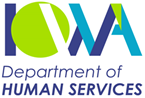 IA Health LinkAttachment G – Letter of Intent to Bid Template Please complete and return this form by e-mail to RFPMED-23-005@dhs.state.ia.us no later than 3:00 p.m. Central Time on March 9th, 2022.
Please note that while it is not mandatory for Bidders to submit this Intent to Bid form, the Agency will only respond to first and second round questions about the RFP that have been submitted by prospective Bidders who have expressed their affirmative intent to bid using this form. (See RFP Section 2.7 Questions, Requests for Clarification, and Suggested Changes.)The Agency may cancel an RFP for lack of interest based on the number of Intent to Bid forms received.	Bidder’s Name:	  				
	Contact Name:	  				
	Contact Title:	  				
	Contact Mailing Address:   					Contact Email Address:	  					Contact Fax Number:	  					Contact Phone Number:	  					Mark one of the following:			    	We do plan to respond to this RFP with a proposal 			    	We do not plan to respond to this RFP Reason if no:											